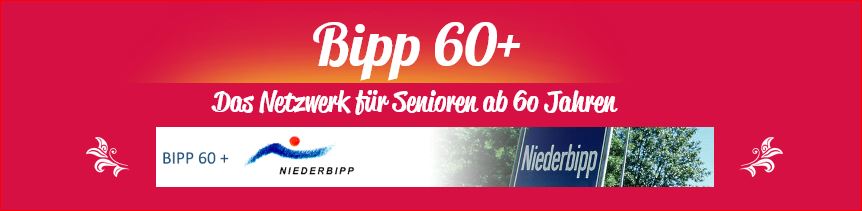 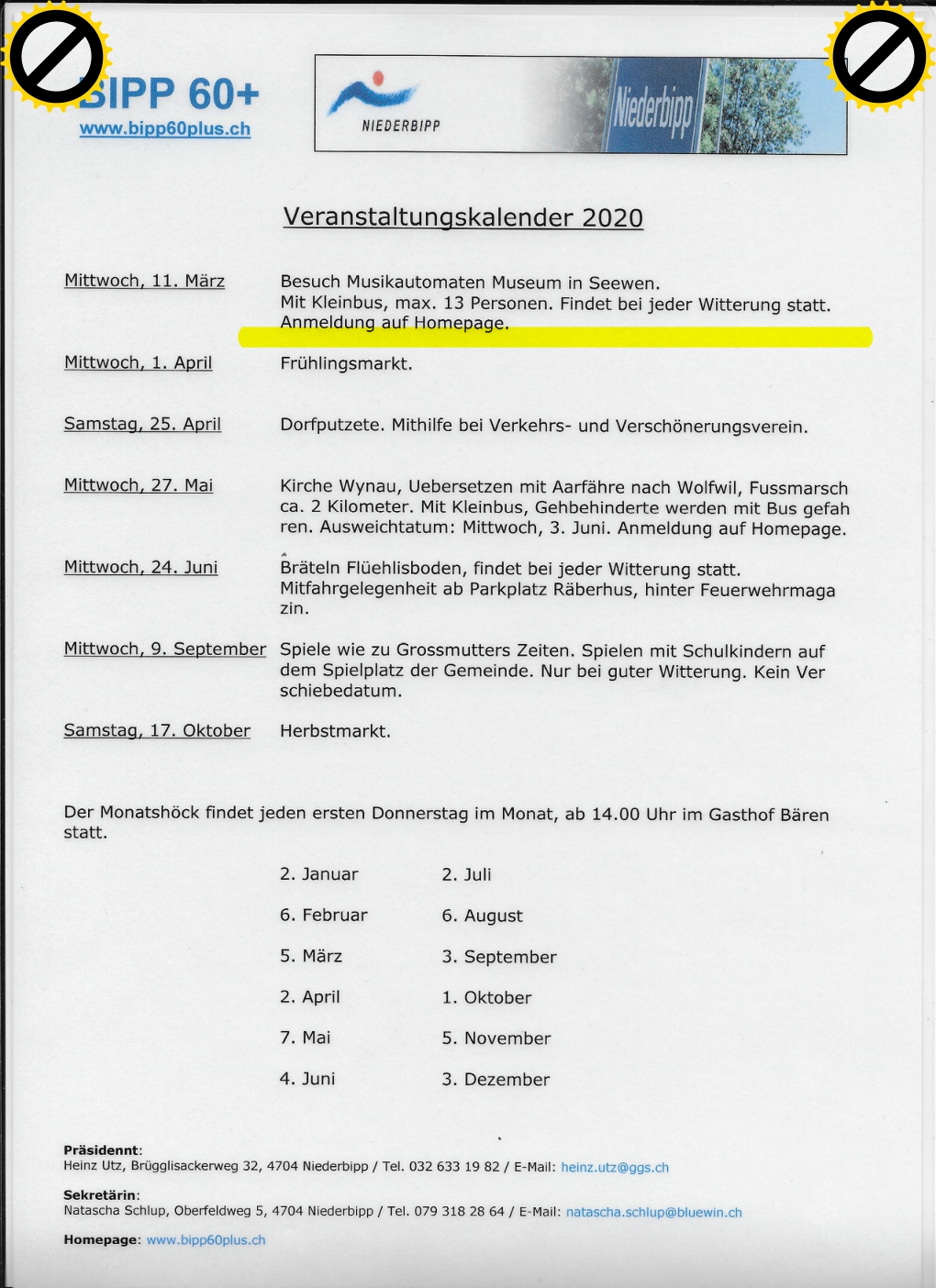 P PD